Утверждаю:глава ЗАТО п. Горный________________Т.В. Карнаух«_____»_______________2023г.ПРОГРАММА ЭНЕРГОСБЕРЕЖЕНИЯ И ПОВЫШЕНИЯЭНЕРГЕТИЧЕСКОЙ ЭФФЕКТИВНОСТИАдминистрации городского округа ЗАТО п. Горныйна 2024 – 2026 годы.Городской округ ЗАТО п. Горный2023 годСОДЕРЖАНИЕПАСПОРТ ПРОГРАММЫ………………………………………………...3СВЕДЕНИЯ О ЦЕЛЕВЫХ ПОКАЗАТЕЛЯХ ПРОГРАММЫ ЭНЕРГОСБЕРЕЖЕНИЯ И ПОВЫШЕНИЯ ЭНЕРГЕТИЧЕСКОЙ ЭФФЕКТИВНОСТИ……………………………………………………….5ПЕРЕЧЕНЬ МЕРОПРИЯТИЙ ПРОГРАММЫ ЭНЕРГОСБЕРЕЖЕНИЯ И ПОВЫШЕНИЯ ЭНЕРГЕТИЧЕСКОЙ ЭФФЕКТИВНОСТИ…….6ФОРМЫ ОТЧЕТНОСТИ………………………………………………….9ПОЯСНИТЕЛЬНАЯ ЗАПИСКА………………………………………..12РАЗДЕЛ 1. ОБЩИЕ ПОЛОЖЕНИЯ……………………………………13РАЗДЕЛ 2. ЦЕЛИ И ЗАДАЧИ ПРОГРАММЫ………………………..16РАЗДЕЛ 3. СРОКИ И ЭТАПЫ РЕАЛИЗАЦИИ ПРОГРАММЫ……..16 РАЗДЕЛ 4. ЦЕЛЕВЫЕ ПОКАЗАТЕЛИ…………………………………16РАЗДЕЛ 5. МЕРОПРИЯТИЯ ПО ЭНЕРГОСБЕРЕЖЕНИЮ…………18РАЗДЕЛ 6. ОЖИДАЕМЫЕ РЕЗУЛЬТАТЫ……………………………..18РАЗДЕЛ 7. ИСТОЧНИКИ ФИНАНСИРОВАНИЯ……………………..19РАЗДЕЛ 8. ОРГАНИЗАЦИЯ УПРАВЛЕНИЯ И МЕХАНИЗМ РЕАЛИЗАЦИИ ПРОГРАММЫ…………………………………………...19РАЗДЕЛ 9. ОЦЕНКА ЭФФЕКТИВНОСТИ……………………………..19ЗАКЛЮЧЕНИЕ……………………………………………………………..20Приложение № 1к программе энергосбережения иэнергетической эффективности администрации городского округа ЗАТО п. Горный на 2024 – 2026 годы.ПАСПОРТПрограммы энергосбережения и повышения энергетической эффективности администрации городского округа ЗАТО п. Горный на 2024-2026 годы.Приложение № 2к программе энергосбережения иэнергетической эффективности администрации городского округа ЗАТО п. Горный на 2024 – 2026 годы.СВЕДЕНИЯО ЦЕЛЕВЫХ ПОКАЗАТЕЛЯХ ПРОГРАММЫ ЭНЕРГОСБЕРЕЖЕНИЯ И ПОВЫШЕНИЯ ЭНЕРГЕТИЧЕСКОЙ ЭФФЕКТИВНОСТИПриложение № 3к программе энергосбережения иэнергетической эффективности администрации городского округа ЗАТО п. Горный на 2024 – 2026 годы.ПЕРЕЧЕНЬМЕРОПРИЯТИЙ ПРОГРАММЫ ЭНЕРГОСБЕРЕЖЕНИЯ И ПОВЫШЕНИЯ ЭНЕРГЕТИЧЕСКОЙ ЭФФЕКТИВНОСТИПриложение № 4к программе энергосбережения иэнергетической эффективности администрации городского округа ЗАТО п. Горный на 2024 – 2026 годы.ОТЧЕТО ДОСТИЖЕНИИ ЗНАЧЕНИЙ ЦЕЛЕВЫХ ПОКАЗАТЕЛЕЙ ПРОГРАММЫ ЭНЕРГОСБЕРЕЖЕНИЯ И ПОВЫШЕНИЯ ЭНЕРГЕТИЧЕСКОЙ ЭФФЕКТИВНОСТИна 1 января 20___г.		ДатаНаименование организации: Администрация городского округа ЗАТО п. Горный______________	              _           ______________	                                 ______________ (должность)	       		     (подпись)	             			(расшифровка										подписи)      _______________	              _           ______________	                                 ______________ (должность)	       		     (подпись)	             			(расшифровка										подписи)      _______________	              _           ______________	                                 ______________ (должность)	       		      (подпись)	             			(расшифровка										подписи)      «___»_____________20__г.Приложение № 5к программе энергосбережения иэнергетической эффективности администрации городского округа ЗАТО п. Горный на 2024 – 2026 годы.ОТЧЕТ О РЕАЛИЗАЦИИ МЕРОПРИЯТИЙ ПРОГРАММЫ ЭНЕРГОСБЕРЕЖЕНИЯ И ПОВЫШЕНИЯ ЭНЕРГЕТИЧЕСКОЙ ЭФФЕКТИВНОСТИна 1 января 20___г.		ДатаНаименование организации: Администрация городского округа ЗАТО п. Горный_______________	              _           ______________	                                 ______________ (должность)	       		     (подпись)	             			(расшифровка										подписи)      _______________	              _           ______________	                                 ______________ (должность)	       		     (подпись)	             			(расшифровка										подписи)      _______________	              _           ______________	                                 ______________ (должность)	       		      (подпись)	             			(расшифровка										подписи)      «___»_____________20__г. ПОЯСНИТЕЛЬНАЯ ЗАПИСКАк программе энергосбережения и повышения энергетической эффективностиадминистрации городского округа ЗАТО п. Горный.	Энергосбережение является актуальным и необходимым условием нормального функционирования любого учреждения, так как повышение эффективности использования тепловой электрической энергии и воды позволяет добиться существенной экономии как топливно-энергетических ресурсов, так и финансов.Программа энергосбережения и повышения энергетической эффективности является системным документом, определяющим цели и задачи учреждения в области энергосбережения и повышения энергетической эффективности, пути и средства их достижения, выявленные на основе анализа проблем в сфере энергосбережения. Программа содержит комплекс мероприятий, взаимосвязанных по ресурсам и срокам реализации, направленных на решение задач энергосбережения. Механизм реализации программы предполагает осуществление мониторинга, ежегодный анализ полученных результатов и корректировку действий с учетом изменения социально-экономических условий. Реализация программы обеспечит исполнение требований законодательства в части необходимого снижения потребления энергоресурсов учреждением.Программа энергосбережения и повышения энергетической эффективности администрации городского округа ЗАТО п. Горный должна обеспечить снижение потребления топливно-энергетических ресурсов за счет перехода на экономичное и рациональное их расходование. Администрация городского округа ЗАТО п. Горный является органом местного самоуправления и имеет в своем ведении следующие здания и помещения:Помещение на 4-м этаже отдельно стоящего здания, по адресу 672900, Забайкальский край, п. Горный, ул. Молодежная, д. 34.Таблица 1Сведения о потреблении и использовании энергетических ресурсов по видам этих энергетических ресурсов представлены в Таблице 3.РАЗДЕЛ 1. ОБЩИЕ ПОЛОЖЕНИЯ.Основания для разработки.Программа разработана в соответствии с Федеральным законом от 23 ноября 2009г. № 261-ФЗ «Об энергосбережении и повышении энергетической эффективности и о внесении изменений в отдельные законодательные акты Российской Федерации» (далее – Закон № 261-ФЗ), с учетом требований Приказа Министерства энергетики РФ от 30 июня 2014 г. № 398 "Об утверждении требований к форме программ в области энергосбережения и повышения энергетической эффективности организаций с участием государства и муниципального образования, организаций, осуществляющих регулируемые виды деятельности, и отчетности о ходе их реализации". Основные сведения.Основные сведения об учреждении представлены в Таблице 2.Таблица 2Анализ фактического потребления энергоресурсов.Потребление энергетических ресурсов учреждением осуществляется на хозяйственно-бытовые нужды. Основными поставщиками энергетических ресурсов и коммунальных услуг администрации городского округа ЗАТО п. Горный является:- АО «Читаэнергосбыт» - электрическая энергия;- ЦЖКУ Министерства обороны Российской Федерации – тепловая энергия, холодная вода.В настоящее время весь объем потребляемых энергоресурсов определяется на основании показаний приборов учета. Общие сведения об оснащенности учреждения приборами учетов энергоресурсов представлены в Таблице 1.Суммарное потребление электрической и тепловой энергии в топливном эквиваленте в 2022г. составило 18,38 т. у. т.Общий объем потребления холодной воды в 2022г. составил 227,06 м³Структура энергопотребления администрации городского округа ЗАТО п. Горный представлена в Таблице 3.Таблица 3Годовые затраты на потребляемые энергетические ресурсы представлены в Таблице 4.  Таблица 4РАЗДЕЛ 2. ЦЕЛИ И ЗАДАЧИ ПРОГРАММЫ.Основной целью программы являются обеспечение эффективного и рационального использования энергетических ресурсов за счет реализации мероприятий по энергосбережению и повышению энергетической эффективности.Для достижения поставленных целей в ходе реализации программы необходимо решить следующие основные задачи:Сокращение потребления топливно-энергетических ресурсов за счет повышения энергетической эффективности использования; Реализация комплекса мер по энергосбережению и повышению энергетической эффективности;Достижение установленных целевых показателей программы.РАЗДЕЛ 3. СРОКИ И ЭТАПЫ РЕАЛИЗАЦИИ ПРОГРАММЫ.	Программа рассчитана на период 2024 – 2026 годов. Реализация программы осуществляется в один этап. РАЗДЕЛ 4. ЦЕЛЕВЫЕ ПОКАЗАТЕЛИ.Целевые показатели (далее - ЦП ) отражают количественную и качественную оценку степени достижения целей энергосбережения и повышения энергетической эффективности и в совокупности эффективность реализации программы.Постановлением Правительства РФ от 07.10.2019 № 1289 утверждены требования к снижению государственными и муниципальными учреждениям в сопоставимых условиях суммарного объема потребляемых ими дизельного и иного топлива, мазута, природного газа, тепловой энергии, электрической энергии, угля, а также потребляемой ими воды.Согласно Приказу Минэкономразвития России от 15.07.2020 № 425, исходя из необходимости совокупного снижения потребления энергетических ресурсов и воды в целом по государственным (муниципальным) учреждениям, целевой уровень снижения потребления ресурсов рекомендуется определять в отношении каждого здания и каждого вида ресурсов.Целевые показатели уровня снижения объема потребления энергетических ресурсов и потребления воды, финансируемые за счет средств бюджета, на 2024 - 2026 годы администрации городского округа ЗАТО п. Горный приведены в Таблице 5.Таблица 5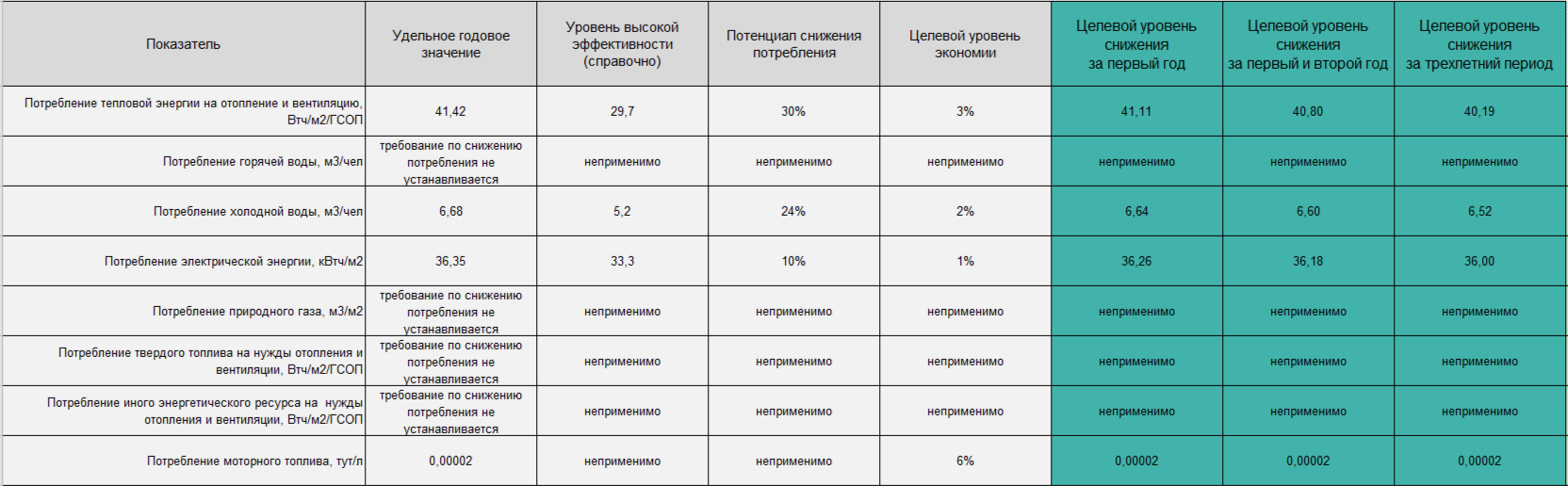 Перечень целевых показателей программы энергосбережения и повышения энергетической эффективности для мониторинга реализации программных мероприятий приведен в Приложении №2.Данные технического паспорта на здания и строения представлены в Таблице 6.Таблица 6РАЗДЕЛ 5. МЕРОПРИЯТИЯ ПО ЭНЕРГОСБЕРЕЖЕНИЮ.	Перечень основных мероприятий программы представлен в приложении № 3. РАЗДЕЛ 6. ОЖИДАЕМЫЕ РЕЗУЛЬТАТЫ.	По итогам реализации программы прогнозируется достижение следующих основных результатов:- снижение расходов на коммунальные услуги и энергетические ресурсы не менее 2,6 % по отношению к 2022г. с ежегодным снижением на 0,87 %;- снижение удельных показателей потребления энергетических ресурсов не менее 1 % по отношению к 2022г.;- экономия энергетических ресурсов от внедрения мероприятий по энергосбережению и энергетической эффективности за период реализации программы в стоимостном выражении составит - 8,06 тыс. руб. (в текущих ценах);- суммарная экономия тепловой и электрической энергии в сопоставимых условиях – 0,38 т.у.т.- суммарная экономия воды в сопоставимых условиях – 0,0063 тыс. м³РАЗДЕЛ 7. ИСТОЧНИКИ ФИНАНСИРОВАНИЯ.Общий объем финансирования программы составляет 11 280 ,00 рублей, в т. ч., средства местного бюджета 11 280,00 рублей. РАЗДЕЛ 8. ОРГАНИЗАЦИЯ УПРАВЛЕНИЯ И МЕХАНИЗМ РЕАЛИЗАЦИИ ПРОГРАММЫ.Управление программой регламентируется распоряжением главы ЗАТО п. Горный, в котором назначаются ответственные лица за выполнение программы и ее мероприятий. Лицо ответственное за выполнение программы, проводит анализ выполнения мероприятий, подготавливает и согласовывает план мероприятий на очередной год. Финансовое обеспечение реализации запланированных мероприятий осуществляется исходя из бюджетного финансирования. В данной программе дается стоимостная оценка запланированных мероприятий. При планировании финансирования на очередной финансовый год перечень мероприятий уточняется и корректируется.РАЗДЕЛ 9. ОЦЕНКА ЭФФЕКТИВНОСТИ ПРОГРАММЫ.Оценка эффективности реализации Программы производится путем сравнения каждого фактически достигнутого целевого показателя за соответствующий год с его прогнозным значением, утвержденным программой. Эффективность реализации программы оценивается как степень фактического достижения целевого показателя по формуле: Э = Пф/Пн * 100%, где Пф – фактический показатель, достигнутый в ходе реализации Программы; Пн - нормативный показатель, утвержденный программы. Критерии оценки эффективности реализации программы: Программа реализуется эффективно (за отчетный год, за весь период реализации), если ее эффективность составляет 80 процентов и более; Программа нуждается в корректировке и доработке, если ее эффективность составляет 60-80 процентов; Программа считается неэффективной, если мероприятия программы выполнены с эффективностью менее 60 процентов.ЗАКЛЮЧЕНИЕПрограмма энергосбережения обеспечивает переход на энергоэффективный путь развития – минимальные затраты на энергоресурсы. Программа предусматривает: - организацию учета и контроля по рациональному использованию энергоресурсов; - организацию системы отслеживания потребления энергоресурсов;  - разработку и реализацию энергосберегающих мероприятий. Учет энергетических ресурсов и их экономия позволяет уменьшить затраты на приобретение энергетических ресурсов (электроэнергии, теплоэнергии и холодной воды).Наименование программыПрограмма энергосбережения и повышения энергетической эффективности администрации городского округа ЗАТО п. Горный на 2024-2026 годыПолное наименование организацииАдминистрация городского округа ЗАТО п. ГорныйОснование для разработки программы Федеральный закон от 23.11.2009 года №261-ФЗ «Об энергосбережении и о повышении энергетической эффективности и о внесении изменений в отдельные акты Российской Федерации»/Постановление правительства Российской Федерации от 07.10.2019г. № 1289 в ред. ПП РФ от 23.06.2020г. № 914 установлены Требования к снижению государственными ( муниципальными) учреждениями объема потребляемых энергоресурсов.Приказ Минэнерго России от 30.06.2014 № 398 «Об утверждении требований к форме программ в области энергосбережения и повышения энергетической эффективности организаций с участием государства, и муниципального образования, организаций, осуществляющих регулируемые виды деятельности, и отчетности о ходе их реализации».Полное наименование исполнителей и (или) соисполнителей программыИсполнитель: Главный специалист администрации городского округа ЗАТО п. Горный.Общее руководство программой осуществляет заместитель главы ЗАТО п. Горный.Цели программы1. Эффективное и рациональное использование энергетических ресурсов;2. Снижение расходов бюджетных средств на энергетические ресурсы.Задачи программы Сокращение потребления топливно-энергетических ресурсов за счет повышения энергетической эффективности использования; Реализация комплекса мер по энергосбережению и повышению энергетической эффективности; Достижение установленных целевых показателей программы.Целевые показатели программы Доля объема ресурсов, расчеты за которые осуществляются с использованием приборов учет:- тепловой энергии;- электрической энергии;- холодной воды.2. Удельный расход:- тепловой энергии в расчете в расчете на 1 кв.м. общей площади;- электрической энергии в расчете на 1 кв.м. общей площади;- холодной воды на 1 человека.Сроки реализации программыСроки реализации программы: 2024 – 2026 годы.Источники и объемы финансирования реализации программыОбъем финансовых ресурсов, необходимых для реализации программы на весь период составляет 11 280,00 рублей.Источником финансирования являются средства местного бюджета.Планируемые результаты реализации программы За период реализации программы планируется:- снижение расходов на коммунальные услуги и энергетические ресурсы не менее 2,6 % по отношению к 2022г. с ежегодным снижением на 0,87 %;- снижение удельных показателей потребления энергетических ресурсов не менее 1 % по отношению к 2022г.;- экономия энергетических ресурсов от внедрения мероприятий по энергосбережению и энергетической эффективности за период реализации программы в стоимостном выражении составит - 8,06 тыс. руб. (в текущих ценах);- суммарная экономия тепловой и электрической энергии в сопоставимых условиях -0 ,38 т.у.т.;- суммарная экономия воды в сопоставимых условиях- 0,0063 тыс. м³№п/пНаименованиеПоказателя программыЕдиницаизмеренияПлановые значения целевых показателей программыПлановые значения целевых показателей программыПлановые значения целевых показателей программыПлановые значения целевых показателей программы№п/пНаименованиеПоказателя программыЕдиницаизмерения2022г.(базовый)2024г.2025г.2026г.12345671Целевые показатели отражающие долю используемых приборов учетыЦелевые показатели отражающие долю используемых приборов учетыЦелевые показатели отражающие долю используемых приборов учетыЦелевые показатели отражающие долю используемых приборов учетыЦелевые показатели отражающие долю используемых приборов учетыЦелевые показатели отражающие долю используемых приборов учеты1.1Доля объема тепловой энергии, расчеты за которую осуществляются с использованием приборов учета, в общем объеме воды%1001001001001.2Доля объема электрической энергии, расчеты за которую осуществляются с использованием проборов учета в общем объеме электрической энергии%1001001001001.3Доля объема холодной воды, расчеты за которую осуществляются с использованием приборов учета, в общем объеме воды%1001001001002Целевые показатели, характеризующие удельный расходЦелевые показатели, характеризующие удельный расходЦелевые показатели, характеризующие удельный расходЦелевые показатели, характеризующие удельный расходЦелевые показатели, характеризующие удельный расходЦелевые показатели, характеризующие удельный расход2.1Удельный расход тепловой энергии на 1 кв. м общей площадиГкал/кв. м0,1810,1790,1770,1752.2Удельный расход электрической энергии на 1 кв. м общей площадикВт. ч/кв. м36,3536,2336,1135,99Удельный расход холодной воды на 1 человекаКуб. м/чел.6,686,636,596,54№ п/пНаименование мероприятия программы2024 год2024 год2024 год2024 год2024 год2025 год2025 год2025 год2025 год2025 год2026 год2026 год2026 год2026 год2026 год№ п/пНаименование мероприятия программыФинансовое обеспечение реализации программыФинансовое обеспечение реализации программыЭкономия топливно-энергетических ресурсовЭкономия топливно-энергетических ресурсовЭкономия топливно-энергетических ресурсовФинансовое обеспечение реализации программыФинансовое обеспечение реализации программыЭкономия топливно-энергетических ресурсовЭкономия топливно-энергетических ресурсовЭкономия топливно-энергетических ресурсовФинансовое обеспечение реализации программыФинансовое обеспечение реализации программыЭкономия топливно-энергетических ресурсовЭкономия топливно-энергетических ресурсовЭкономия топливно-энергетических ресурсов№ п/пНаименование мероприятия программыФинансовое обеспечение реализации программыФинансовое обеспечение реализации программыв натуральном выражениив натуральном выражениив стоимостном выражении, тыс. руб.Финансовое обеспечение реализации программыФинансовое обеспечение реализации программыв натуральном выражениив натуральном выражениив стоимостном выражении, тыс. руб.Финансовое обеспечение реализации программыФинансовое обеспечение реализации программыв натуральном выражениив натуральном выражениив стоимостном выражении, тыс. руб.№ п/пНаименование мероприятия программыисточникобъем, тыс. руб.кол-воед.изм.в стоимостном выражении, тыс. руб.источникобъем, тыс. руб.кол-воед.изм.в стоимостном выражении, тыс. руб.источникобъем, тыс. руб.кол-воед.изм.1234567891011121314151617Организационные мероприятияОрганизационные мероприятияОрганизационные мероприятияОрганизационные мероприятияОрганизационные мероприятияОрганизационные мероприятияОрганизационные мероприятияОрганизационные мероприятияОрганизационные мероприятияОрганизационные мероприятияОрганизационные мероприятияОрганизационные мероприятияОрганизационные мероприятияОрганизационные мероприятияОрганизационные мероприятияОрганизационные мероприятияОрганизационные мероприятия1.1Проведение разъяснительной работы с сотрудниками по вопросам энергосбережения-Беззатратное----Беззатратное----Беззатратное---1.2Повышение технических знаний в вопросах энергосбережения отдельных категорий сотрудников-Беззатратное----Беззатратное----Беззатратное---1.3Сбор и анализ информации об энергопотреблении, обследование инженерных коммуникаций зданий на предмет утечек-Беззатратное----Беззатратное----Беззатратное---1.4Ведение журнала учета ТЭР-Беззатратное----Беззатратное----Беззатратное---Итого по мероприятиюИтого по мероприятиюИтого по мероприятию-ХХ-Х-ХХ-Х-ХХ-Технические и технологические мероприятияТехнические и технологические мероприятияТехнические и технологические мероприятияТехнические и технологические мероприятияТехнические и технологические мероприятияТехнические и технологические мероприятияТехнические и технологические мероприятияТехнические и технологические мероприятияТехнические и технологические мероприятияТехнические и технологические мероприятияТехнические и технологические мероприятияТехнические и технологические мероприятияТехнические и технологические мероприятияТехнические и технологические мероприятияТехнические и технологические мероприятияТехнические и технологические мероприятияТехнические и технологические мероприятия2.1Электрическая энергияЭлектрическая энергияЭлектрическая энергияЭлектрическая энергияЭлектрическая энергияЭлектрическая энергияЭлектрическая энергияЭлектрическая энергияЭлектрическая энергияЭлектрическая энергияЭлектрическая энергияЭлектрическая энергияЭлектрическая энергияЭлектрическая энергияЭлектрическая энергияЭлектрическая энергия2.1.1Обеспечение выключения электроприборов из сети при их неиспользовании-Беззатратное----Беззатратное----Беззатратное---2.1.2Замена люминесцентных ламп и ламп накаливания на светодиодныеМБ0,880,63Тыс.кВт*ч4,48----------2.1.3Замена люминесцентных потолочных светильников на светодиодные-----МБ5,40,47Тыс.кВт*ч3,362.2Холодная водаХолодная водаХолодная водаХолодная водаХолодная водаХолодная водаХолодная водаХолодная водаХолодная водаХолодная водаХолодная водаХолодная водаХолодная водаХолодная водаХолодная водаХолодная вода2.2.1Своевременное устранение утечек и замена сантехнического оборудования----------МБ5,06,3м³0,224Итого по мероприятиюИтого по мероприятиюИтого по мероприятию6,28ХХ4.48Х-ХХ3.36-Х5,0ХХ0,224Всего по мероприятиямВсего по мероприятиямВсего по мероприятиям6,28ХХ4.48Х-ХХ3.36-Х5,0ХХ0,224коды№ п/пНаименование показателя программыЕдиница измеренияЗначение целевых показателей программыЗначение целевых показателей программыЗначение целевых показателей программы№ п/пНаименование показателя программыЕдиница измеренияпланфактотклонение123456коды№ п/пНаименование мероприятия программыФинансовое обеспечение реализации мероприятийФинансовое обеспечение реализации мероприятийФинансовое обеспечение реализации мероприятийФинансовое обеспечение реализации мероприятийЭкономия топливно-энергетических ресурсовЭкономия топливно-энергетических ресурсовЭкономия топливно-энергетических ресурсовЭкономия топливно-энергетических ресурсовЭкономия топливно-энергетических ресурсовЭкономия топливно-энергетических ресурсовЭкономия топливно-энергетических ресурсов№ п/пНаименование мероприятия программыФинансовое обеспечение реализации мероприятийФинансовое обеспечение реализации мероприятийФинансовое обеспечение реализации мероприятийФинансовое обеспечение реализации мероприятийв натуральном выражениив натуральном выражениив натуральном выражениив натуральном выражениив стоимостном выражении, тыс. руб.в стоимостном выражении, тыс. руб.в стоимостном выражении, тыс. руб.№ п/пНаименование мероприятия программыФинансовое обеспечение реализации мероприятийФинансовое обеспечение реализации мероприятийФинансовое обеспечение реализации мероприятийФинансовое обеспечение реализации мероприятийв натуральном выражениив натуральном выражениив натуральном выражениив натуральном выраженииплан факт отклонение№ п/пНаименование мероприятия программыисточникОбъем, тыс. руб.Объем, тыс. руб.Объем, тыс. руб.количествоколичествоколичествоед. изм.план факт отклонение№ п/пНаименование мероприятия программыисточникпланфактотклонениепланфактотклонениеед. изм.план факт отклонение12345678910111213Итого по мероприятиямИтого по мероприятиямХХИтого по мероприятиямИтого по мероприятиямХХВсего по мероприятиямВсего по мероприятиямХХХХХСПРАВОЧНО:СПРАВОЧНО:Всего с начала года реализации программыВсего с начала года реализации программыХХХХЗанимает на правеОбщая площадь (м²)Количество этажейОснащено приборами коммерческого учета энергоресурсовОплата энергетических ресурсов осуществляется:Безвозмездное пользование467 4-Электроэнергия (ЭЭ)-Тепловая энергия (ТЭ)-Холодная вода (ХВС)-ЭЭ- по счетчику-ТЭ- по счетчику-ХВС- по счетчикуНаименованиеЗначениеПолное наименованиеАдминистрация городского округа закрытого административно – территориального образования п.Горный.Сокращенное наименованиеАдминистрация городского округа ЗАТО п. ГорныйЮридический адрес учреждения672900, Забайкальский край, п.Горный, ул. Молодежная, д.34.Фактический адрес учреждения672900, Забайкальский край, п.Горный, ул. Молодежная, д.34.ИНН/КПП753300076/753301001ФИО РуководителяКарнаух Татьяна ВениаминовнаДолжность руководителяГлава ЗАТО п. Горный№п/пНаименование энергетического ресурсаЕдиница измерения2020 год2021 год2022 год (базовый)1.Электрическая энергиятыс. Квт*ч22,0313,1316,982.Тепловая энергияГкал9098,1784,313.Холодная водам³250108,73227,06Вид энергетического ресурсаЕдиница измеренияСуммарные годовые затратыСуммарные годовые затратыСуммарные годовые затратыВид энергетического ресурсаЕдиница измерения2020 год2021 год2022 год (базовый)Электрическая энергиятыс. руб.129,9584,13120,52Тепловая энергиятыс. руб.458,82527,85494,30Холодная водатыс. руб.12,256,08,07№Наименование и адрес объектаОбщая площадь, м²Отапливаемая площадь, м²Год постройкиОграждающие конструкцииОграждающие конструкцииОграждающие конструкции№Наименование и адрес объектаОбщая площадь, м²Отапливаемая площадь, м²Год постройкистеныокнакрыша1Администрация городского округа ЗАТО п. Горный672900, Забайкальский край, п. Горный Молодежная, д. 34.4674671970КирпичДвойные стеклянные в деревянной рамеКровельный рулонный материал 